AUFNAHMEANTRAG (VJ)                         TISCHTENNISCLUB KÖNIGSTEIN 1948 e.V. 	1. Vorsitzender: Manfred Minnert	Schneidhainer Straße 1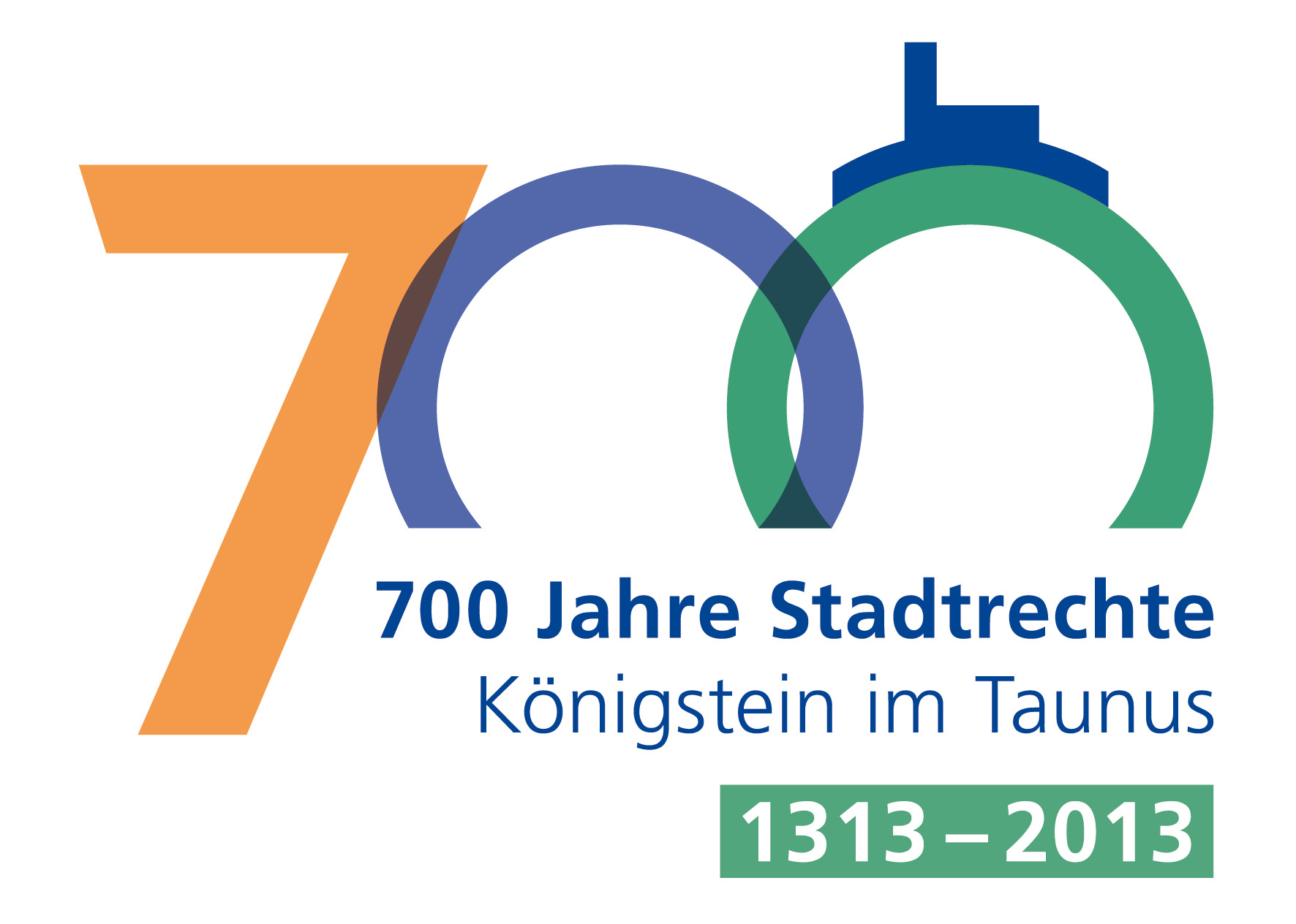 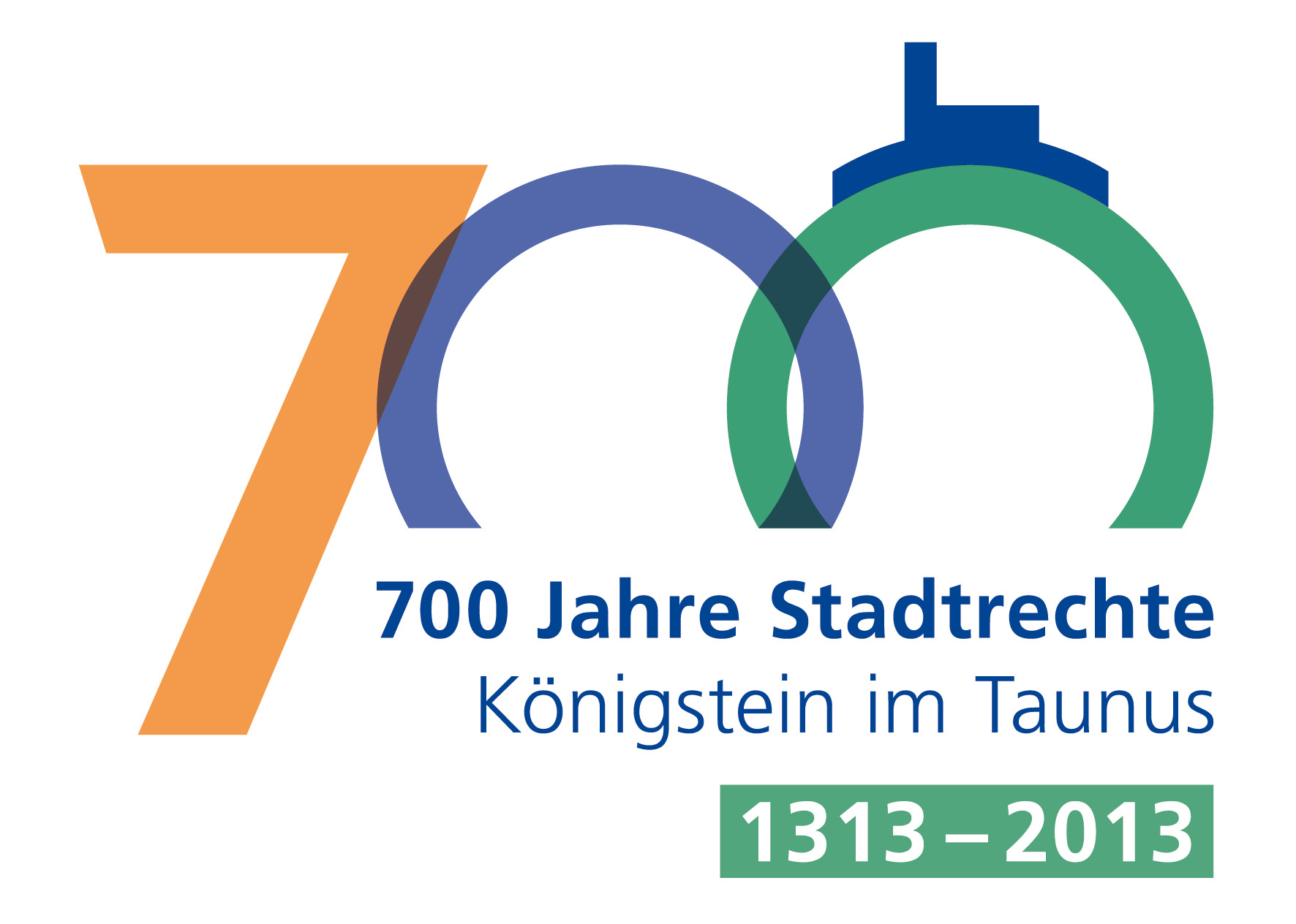 	61462 Königstein	Telefon: 06174/922816	Mobil: 0171/7809816	Mail: vorsitzender@ttc-koenigstein.de	Homepage: www.ttc-koenigstein.de	eingetragen in das Vereinsregister beim Amtsgericht Königstein	Vereinsregisternummer VR 1394	Mitglied im Landessportbund Hessen e.V.	Mitgliedsnummer 31066	Mitglied im Hessischen Tischtennis-Verband e.V.	Mitgliedsnummer 31016	Spiellokal:	Taunusgymnasium Königstein	Falkensteiner Straße 26	Trainingszeiten:	Nachwuchs:	Mittwoch und Freitag 18-20 Uhr	Erwachsene:	Mittwoch und Freitag 19-22 Uhr Ich stelle hiermit den Antrag auf Aufnahme in den TISCHTENNISCLUB KÖNIGSTEIN 1948 e.V.zum    1. ___. 2024    als aktives / passives Mitglied. Die Vereinssatzung habe ich erhalten / auf derHomepage eingesehen. Gleichzeitig erteile ich dem TISCHTENNISCLUB KÖNIGSTEIN 1948 e.V.die Vollmacht den Beitrag (z. Zt. € 13,00 mtl./ € 156,00 jährlich) zum Fälligkeitstermin vom o. g.Konto einzuziehen.Ich bin mit der Erhebung, Verarbeitung und Nutzung der in diesem Antrag gemachten Angaben durchden Verein zur Mitgliederverwaltung im Wege der elektronischen Datenverarbeitung einverstanden.Von den Hinweisen auf der Rückseite dieses Antrages habe ich ebenfalls Kenntnis genommen. .           =>Königstein, den ___.___.2024						    /											Unterschrift 	                        /   ggfls. Unterschrift des KontoinhabersBankverbindung:	Frankfurter Volksbank eGIBAN: DE60 5019 0000 6700 2144 92    BIC: FFVBDEFF   Gläubiger-Identifikationsnummer DE62TTC00000833150HINWEISEgemäß Bundesdatenschutzgesetz zur Datenspeicherung- und -verarbeitungWir weisen gemäß § 33 BDSG darauf hin, dass zum Zweck der Mitgliederverwaltung und Mitgliederbetreuung folgende Daten der Mitglieder in automatisierten Dateien gespeichert,verarbeitet und genutzt werden :	Namen, Anschrift, Geburtsdaten, Kontaktdaten, Bankverbindung, Eintrittsdatum,	Beitragsklasse, Ehrungen, Funktionen im Verein, Übungsleiterlizenzenzur DatenweitergabeUnser Verein ist verpflichtet, folgende mitgliedsbezogenen Daten an den Hessischen Tischtennis-Verband zur Erteilung von Spielberechtigungen zu übermitteln : 	Namen, Anschrift, Geburtsdaten, KontaktdatenMit der Übermittlung dieser Daten im Rahmen des Vereinszwecks bin ich einverstanden.zu VeröffentlichungenIch bin damit einverstanden, dass der Verein im Zusammenhang mit dem Vereinszweck, der Vereinswerbung sowie satzungsgemäßen Veranstaltungen personenbezogene Daten und Fotos von mir in der Vereinszeitung und auf der Homepage des Vereins veröffentlicht, für Werbezwecke nutzt und diese ggfls. an Print- und andere Medien übermittelt.Dieses Einverständnis betrifft insbesondere folgende Veröffentlichungen :	Ergebnislisten, Mannschaftslisten, Kontaktdaten von Vereinsfunktionären,	Berichte über Ehrungen und Geburtstage. Veröffentlicht werden ggfls. Fotos,	der Name, die Vereinszugehörigkeit, die Funktion im Verein,	ggfls. die Einteilung in Wettkampf- oder andere Klassen inklusive Alter und 	Geburtsjahrgang und die Platzierung bei Wettkämpfen.Mir ist bekannt, dass ich jederzeit gegenüber dem Vorstand der Veröffentlichung von Einzelfotos und persönlichen Daten widersprechen kann. In diesem Fall wird die Veröffentlichung / Übermittlung unverzüglich für die Zukunft eingestellt. Etwa bereits auf der Homepage des Vereins veröffentlichte Fotos und Daten werden dann unverzüglich entfernt.Die vorstehenden Hinweise zum Datenschutz habe ich zur Kenntnis genommen.Königstein, den ___.___.2024					    	     									Unterschrift